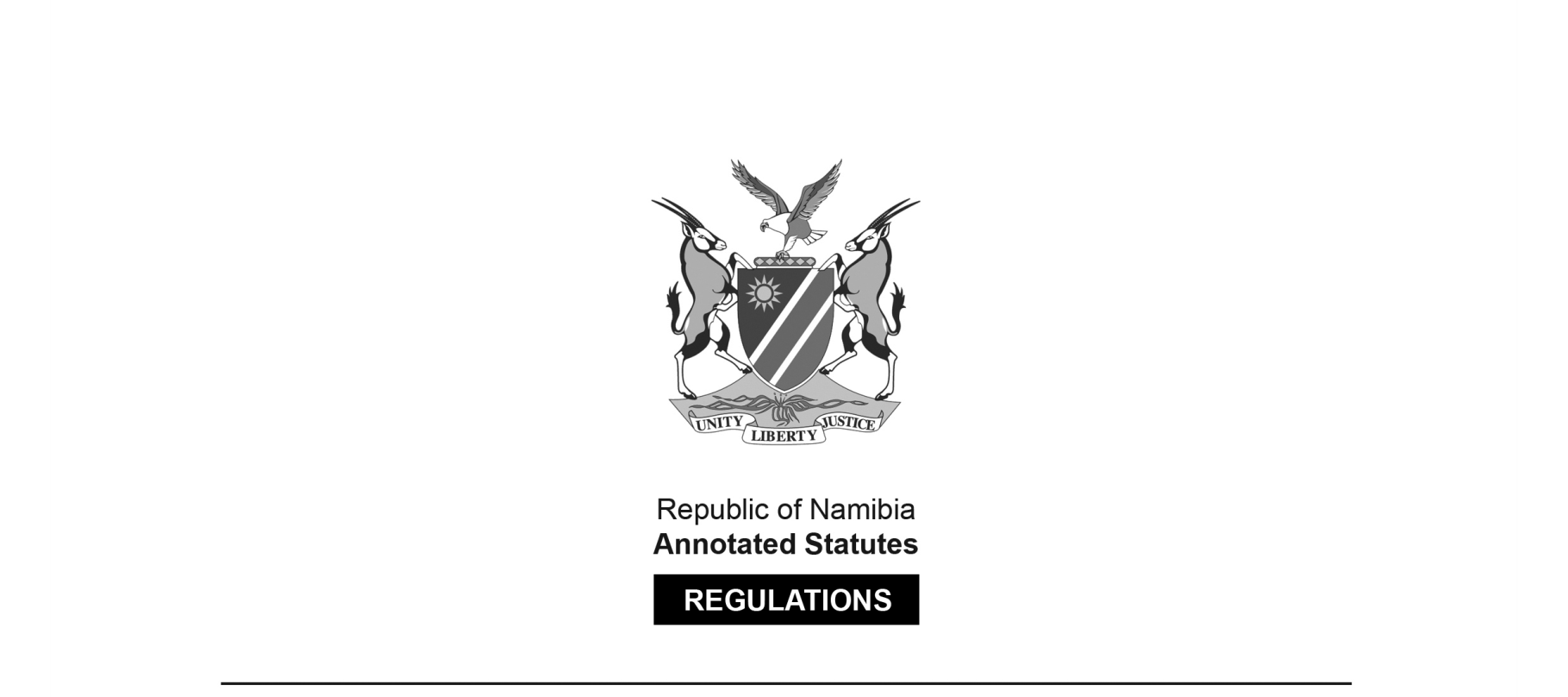 REGULATIONS MADE IN TERMS OFAbortion and Sterilization Act 2 of 1975section 8Abortion and Sterilization RegulationsRSA Government Notice R.1210 of 1975(RSA GG 4749)came into force on date of publication: 20 June 1975ARRANGEMENT OF REGULATIONS[The individual regulations have no headings.]SCHEDULE: Notice in terms of section 7(1) of the 
Abortion and Sterilization Act, 1975 (Act 2 of 1975)1.	In these regulations “the Act” means the Abortion and Sterilization Act, 1975 (Act 2 of 1975).2.	An application to procure an abortion or to perform a sterilization shall be made in the prescribed form required by the medical practitioner referred to in section 6(1) of the Act.3.	The authority referred to in section 6(1) shall be handed to the medical practitioner who will procure the abortion or perform the sterilization and a copy thereof shall be retained by the medical practitioner who granted the authority.4.	The medical practitioner referred to in section 6(1) of the Act shall report to the Secretary for Health the information referred to in section 7(1) on the form in the Schedule hereto.5.	The documents referred to in regulations 2, 3 and 4 shall be kept for five years, after which they may be destroyed.SCHEDULETo view content without printing, scroll down.To print at full scale (A4), double-click the icon below.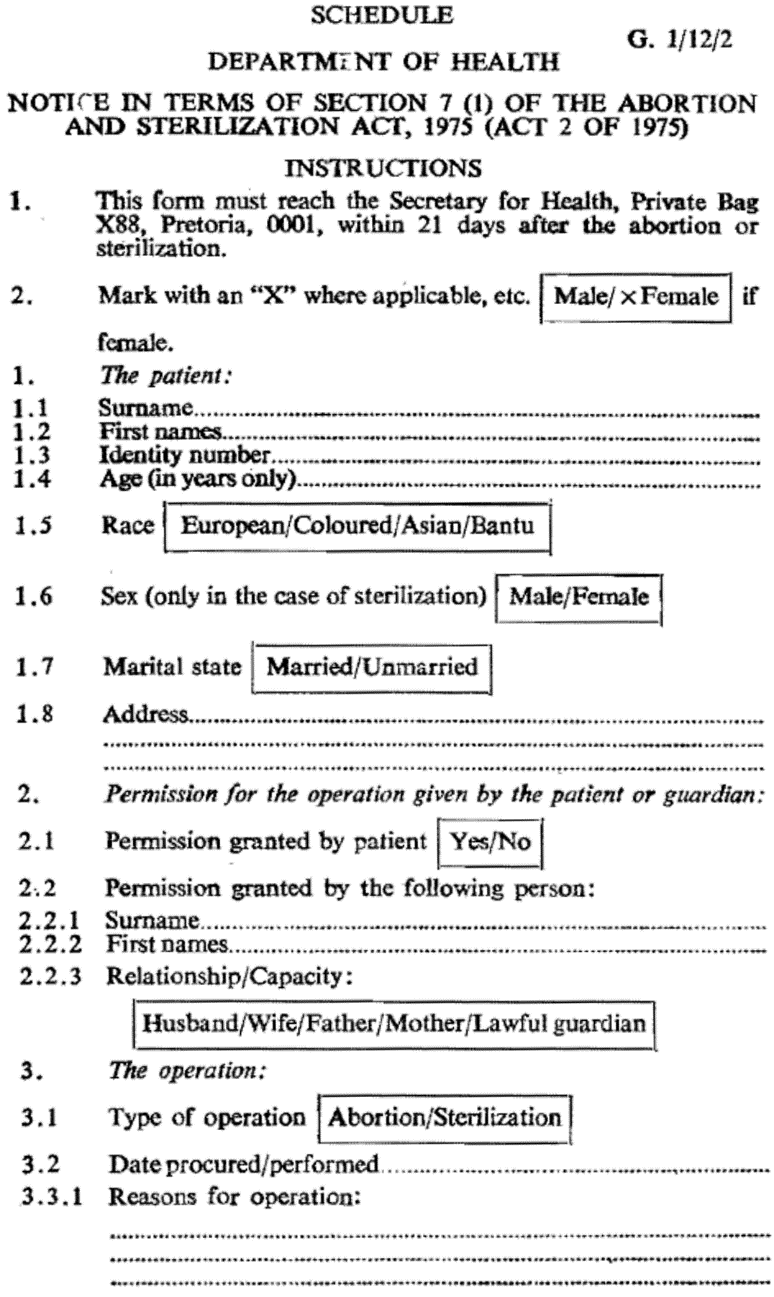 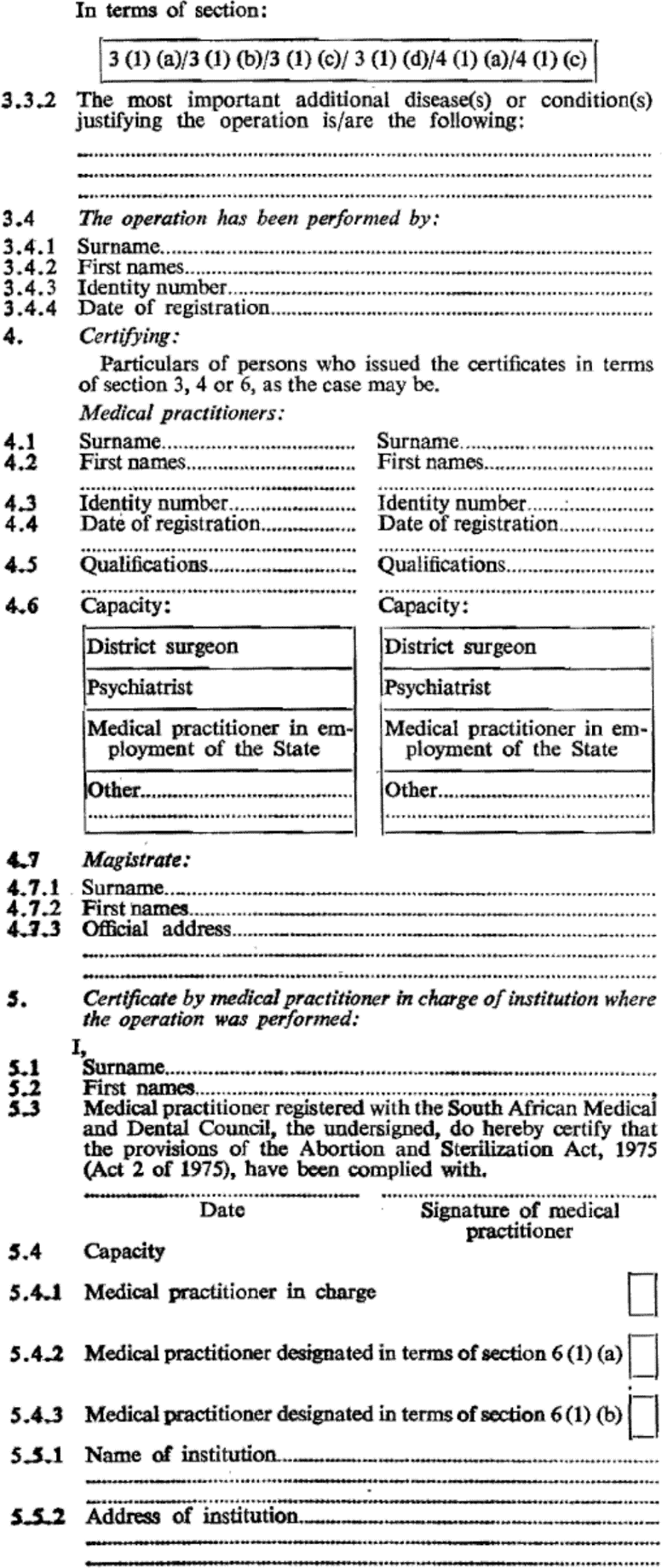 